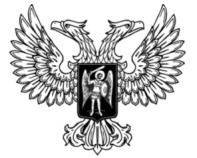 ДонецкАЯ НароднАЯ РеспубликАЗАКОНОБ ОСОБЕННОСТЯХ РЕГУЛИРОВАНИЯ ОТНОШЕНИЙ В СФЕРЕ ПРЕДПРИНИМАТЕЛЬСКОЙ И ИНОЙ ЭКОНОМИЧЕСКОЙ ДЕЯТЕЛЬНОСТИ В ПЕРИОД ПРОВЕДЕНИЯ ОБЩЕЙ МОБИЛИЗАЦИИ И В УСЛОВИЯХ ВОЕННОГО ВРЕМЕНИПринят Постановлением Народного Совета 16 марта 2022 годаСтатья 1Настоящий Закон устанавливает особенности регулирования отношений в сфере предпринимательской и иной экономической деятельности юридических лиц и физических лиц – предпринимателей (далее – субъекты хозяйствования) на территории Донецкой Народной Республики в период проведения общей мобилизации и в условиях военного времени.Статья 2До 1 июля 2022 года устанавливается мораторий на осуществление мер принудительного взыскания, предусмотренных законодательством о налогообложении, а также мер, проводимых судебными приставами по принудительному исполнению решений судов, иных органов (должностных лиц) о взыскании задолженности, штрафов, пеней, процентов и других платежей в доход Донецкой Народной Республики субъектов хозяйствования, в том числе на обращение взыскания на денежные средства, находящиеся на счетах организаций, открытых в Центральном Республиканском Банке Донецкой Народной Республики, иных банках и филиалах иностранных банков, некредитных финансовых организациях, зарегистрированных (аккредитованных) на территории Донецкой Народной Республики.Статья 3До 1 июля 2022 года устанавливается мораторий на начисление и применение органами государственного надзора пеней, процентов, штрафных (финансовых) и административно-хозяйственных санкций в отношении субъектов хозяйствования.Статья 4До 1 января 2023 года на территории Донецкой Народной Республики разрешается применять регистраторы расчетных операций, срок службы которых истек (в том числе срок службы которых составляет более 10 лет), не включенные и исключенные из Республиканского реестра регистраторов расчетных операций при условии, что конструкция и программное обеспечение таких регистраторов расчетных операций соответствует конструкторско-технологической и программной документации производителя. При этом регистраторы расчетных операций подлежат техническому обслуживанию и ремонту центрами сервисного обслуживания. Статья 5Срок выполнения обязательств по договорам об отсрочке (рассрочке) денежного обязательства или задолженности, по которым граничный срок уплаты денежного обязательства или задолженности наступает с 19 февраля 2022 года, приостанавливается до 1 июля 2022 года. С 1 июля 2022 года данный срок возобновляется.ГлаваДонецкой Народной Республики					Д.В. Пушилинг. Донецк16 марта 2022 года№ 356-IIНС